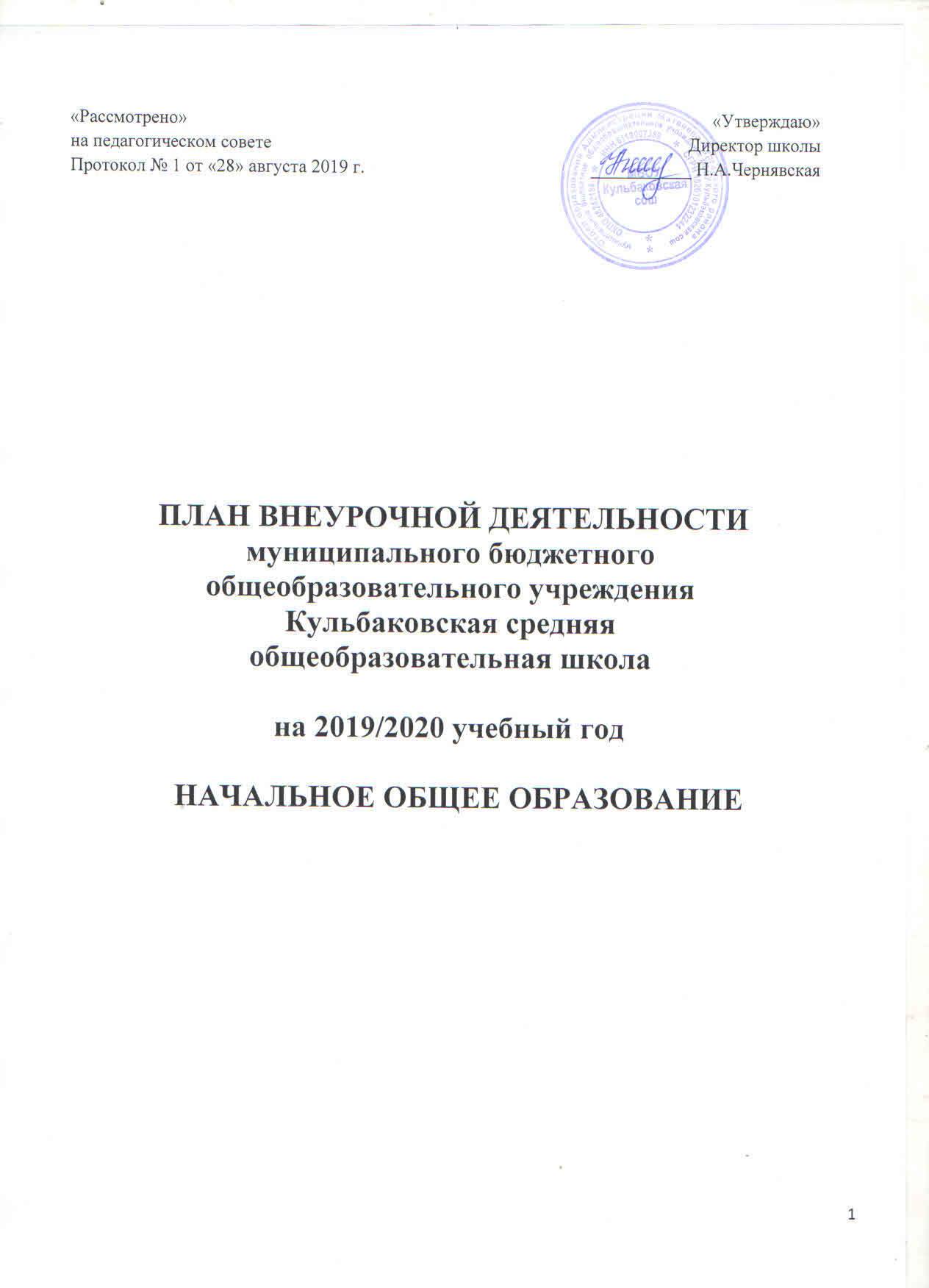 План внеурочной деятельности является организационным механизмом реализации основной образовательной программы начального общего образования. План определяет состав и структуру направлений, формы организации, объём внеурочной деятельности для обучающихся на ступени начального общего образования с учетом интересов обучающихся и возможностей образовательного учреждения. Под внеурочной деятельностью понимается образовательная деятельность, осуществляемая в формах, отличных от урочной, и направленная на достижение планируемых результатов освоения основной образовательной программы начального общего образования. В силу того, что каждый ребенок является неповторимой индивидуальностью со своими психофизиологическими особенностями и эмоциональными предпочтениями, необходимо предоставить ему как можно более полный арсенал средств самореализации.Нормативно-правовая основаПлан внеурочной деятельности для 1-4-х классов разработан на основе следующих документов:Содержание внеурочной деятельности в 2019-2020 учебном году определяет следующий пакет документов:- Закон Российской Федерации № 273 «Об образовании в Российской федерации»;●  Федеральный государственный образовательный стандарт основного общего образования (приказ Минобрнауки России от 17.12.2010 № 1897Об утверждении федерального государственного образовательного стандарта основного общего образования");●  Федеральные требования к образовательным учреждениям в части минимальной оснащенности учебного процесса и оборудования учебных помещений (утверждены приказом Минобрнауки России от 4 октября 2010 г. № 986);● СанПиН 2.4.2. 2821 — 10 «Санитарно-эпидемиологические требования к условиям и организации обучения в общеобразовательных учреждениях» (утверждены постановлением Главного государственного санитарного врача Российской Федерации от 29 декабря 2010 г. № 189);● Федеральные требования к образовательным учреждениям в части охраны здоровья обучающихся, воспитанников (утверждены приказом Минобрнауки России от 28 декабря 2010 г. № 2106, зарегистрированы в Минюсте России 2 февраля 2011 г.);● Письмо Минобрнауки РФ от 19.04.2011 N 03–255 «О введении федеральных государственных образовательных стандартов общего образования»● Письмо Министерства образования и науки РФ «Об организации внеурочной деятельности при введении федерального государственного образовательного стандарта общего образования» от 12 мая 2011 г. № 03–2960.Письмо Департамента государственной политики в сфере воспитания детей и молодежи от 14.12.2015г №09-3564 "О внеурочной деятельности и реализации дополнительных образовательных программ". Письмо Минобрнауки России от 18.08.2017 года № 09-1672 «О направлении Методических рекомендаций по уточнению понятия и содержания внеурочной деятельности в рамках реализации основных общеобразовательных программ, в том числе в части проектной деятельности».Основная образовательная программа начального общего образования.Цель внеурочной деятельности:  создание условий для  проявления и развития ребенком своих интересов на основе свободного выбора, постижения духовно - нравственных ценностей и  культурных традиций.Внеурочная деятельность позволяет решить  целый ряд очень важных задач:обеспечивать благоприятную адаптацию ребенка в школе;выявлять интересы, склонности, способности, возможности учащихся к различным видам деятельности;создавать условия для индивидуального развития ребенка в избранной сфере внеурочной деятельности;развивать опыт творческой деятельности, творческих способностей;создавать условия для реализации приобретенных знаний, умений и навыков;развивать опыт неформального общения, взаимодействия, сотрудничества;расширять  рамки общения в социуме.Содержание и формы организации внеурочной деятельностиВнеурочная деятельность в МБОУ Кульбаковской сош организуется по направлениям:1). Спортивно-оздоровительное:•​ Работа спортивных кружков по мини-футболу, настольному теннису.•​ Организация экскурсий, Дней здоровья, подвижных игр, «Весёлых стартов», внутришкольных спортивных соревнований, утренних зарядок.•​ Проведение бесед по охране здоровья.•​ Применение на уроках игровых моментов, физкультминуток, зарядка перед уроками.•​ Динамические паузы и прогулки в начальной школе.•​ Участие в школьных и районных спортивных соревнованиях.2). Общекультурное:•​ Организация выставок детских рисунков, поделок и творческих работ учащихся;•​ Проведение тематических классных часов по эстетике внешнего вида ученика, культуре поведения и речи;•​ Участие в конкурсах, выставках детского творчества эстетического цикла на уровне школы, района, области.3). Общеинтеллектуальное:•​ Предметные недели;•​ Библиотечные уроки;•​ Конкурсы, экскурсии, олимпиады, ролевые игры и др.4). Духовно-нравственное:•​ Встречи с ветеранами ВОВ и труда, уроки мужества.•​ Выставки рисунков.•​ Оформление газет о боевой и трудовой славе россиян.•​ Тематические классные часы.•​ Фестивали патриотической песни, смотры строя и песни.5). Социальное:•​ Проведение субботников.•​ Работа на пришкольном участке.•​ Разведение комнатных цветов.В соответствии с запросом учащихся, родителей и возможностями педагогов разработаны программы внеурочной деятельности по этим направлениям, в том числе через такие формы, как экскурсии, кружки, секции, школьные научные общества, олимпиады, конкурсы, соревнования, постановки, репетиции, выступления, проектно-исследовательскую деятельность, общественно-полезные практики, индивидуальные занятия, индивидуальные и групповые консультации, летняя школа и т.д. Согласно Постановлению Главного государственного санитарного врача Российской Федерации от 25.12.2013 №72 общее количество часов внеурочной деятельности на уровне начального общего образования составляет до 1350 ч. На базе МБОУ Кульбаковской сош на уровне начального общего образования в 2019-2020 учебном году было определено 25 часов. При организации внеурочной деятельности обучающихся используются возможности учреждений дополнительного образования и культуры:	Сельский Дом Культуры с.Кульбаково,    Сельская библиотека.Образовательные результаты внеурочной деятельности могут быть трех уровней.Первый уровень результатов – приобретение школьниками социальных знаний (об общественных нормах, об устройстве общества, о социально одобряемых и неодобряемых формах поведения в обществе), понимания социальной реальности и повседневной жизни. Для достижения данного уровня результатов особое значение имеет взаимодействие ученика со своим учителями (в основном и дополнительном образовании) как значимыми для него носителями социального знания и повседневного опыта.Второй уровень результатов – формирование позитивных отношений школьника к базовым ценностям общества (человек, семья, Отечество, природа, мир, знания, труд, культура), ценностного отношения к социальной реальности в целом. Для достижения данного уровня результатов особое значение имеет равноправное взаимодействие школьника с другими школьниками на уровне класса, школы. Именно в такой близкой социальной среде ребенок получает первое практическое подтверждение приобретенных социальных знаний, начинает их ценить.Третий уровень результатов – получение школьниками опыта самостоятельного социального действия. Для достижения данного уровня результатов особое значение имеет взаимодействие школьника с социальными субъектами за пределами школы, в открытой общественной среде. Только в самостоятельном социальном действии школьник действительно становится деятелем, гражданином, свободным человеком.Достижение всех трех уровней результатов внеурочной деятельности увеличивает вероятность появления образовательных эффектов этой деятельности (эффектов воспитания и социализации детей), в частности:  формирования коммуникативной, этической, социальной, гражданской компетентности школьников;  формирования у детей социокультурной идентичности: страны (российской), этнической, культурной и др. Материально-техническое обеспечениеДля реализации внеурочной деятельности в рамках ФГОС в школе созданы необходимые условия: спортивное оборудование, спортивная  площадка, мультимедийное оборудование, компьютерный класс, Интернет, библиотека. Учет занятости внеурочной деятельностиУчет занятий внеурочной деятельности осуществляется через ведение журналов, в которые вносятся списки обучающихся, Ф.И.О. педагогических работников. Даты и темы проведенных занятий вносятся в журнал в соответствии с рабочими программами курсов внеурочной деятельности.  Учет занятий внеурочной деятельности (объединения, секции, кружки, клубы, студии и т.п.), функционирующие в рамках сетевого взаимодействия,  осуществляется в журналах дополнительного образования.  Текущий контроль за посещением занятий внеурочной деятельности обучающимися класса осуществляется классным руководителем в соответствии с должностными инструкциями. Контроль за реализацией программы внеурочной деятельности, осуществляется директором в соответствии с должностной инструкцией.    Внеурочная деятельностьреализуемая в рамках функциональных обязанностей классных руководителей, педагогов дополнительного образования и других педагогических работников. Т.к. школа имеет малую наполняемость классов, внеурочная деятельность проводится в начальной школе 1 и 2 классе, в 3 классе (4 часа) 1 час в классе-комплекте (3-4).Уровни результатов внеурочной деятельностиОжидаемые результаты:развитие индивидуальности каждого ребёнка в процессе самоопределения в системе внеурочной деятельности; приобретение школьником социальных знаний (об общественных нормах, об устройстве общества, о социально одобряемых и неодобряемых формах поведения в обществе и т.п.), понимания социальной реальности и повседневной жизни; формирование позитивных отношений школьника к базовым ценностям общества (человек, семья, Отечество, природа, мир, знания, труд, культура), ценностного отношения к социальной реальности в целом; воспитание уважительного отношения к своему городу, школе; получение школьником опыта самостоятельного социального действия; формирования коммуникативной, этической, социальной, гражданской компетентности школьников; формирования у детей социокультурной идентичности: страновой (российской), этнической, культурной и др. увеличение числа детей, охваченных организованным досугом; воспитание у детей толерантности, навыков здорового образа жизни; формирование чувства гражданственности и патриотизма, правовой культуры, осознанного отношения к профессиональному самоопределению; реализация, в конечном счете, основной цели программы – достижение учащимися необходимого для жизни в обществе социального опыта и формирование в них принимаемой обществом системы ценностей.Организация внеурочной деятельности ФГОС НООв МБОУ Кульбаковской сошв 2019-2020 уч.годуКоличество часов в неделюКоличество часов в неделюКоличество часов в неделюКоличество часов в неделюКоличество часов в неделюКлассыКлассыКлассыКлассыКлассыНаправления  внеурочной деятельности1234всегоСпортивно-оздоровительное22105Духовно-нравственное22105Социальное22105Общеинтеллектуальное22105Общекультурное22115Всего часов внеурочной деятельности1010555Первый уровеньВторой уровеньТретий уровеньШкольник знает и понимает общественную жизнь (1 класс)Школьник ценит обществен-ную жизнь (2-3 классы)Школьник самостоятельно действует в   общественной жизни (4 класс)Приобретение школьником социальных знаний (об общественных нормах, устройстве общества, о социально одобряемых и неодобряемых формах поведения в обществе и т.п.), понимание социальной реальности и повседневной жизни.Формирование позитивных отношений школьников к базовым ценностям общества (человек, семья, Отечество, природа, мир, знание, труд, культура).Получение школьником опыта самостоятельного социального День неделиКлассВремяУчительНазвание/направлениепонедельник112.00-12.35Василенко Л.В.«Азбука безопасности»/социальноепонедельник112.45-13.20Василенко Л.В.«Наши проекты»/социальноепонедельник212.30-13.15Жерноклева В.Н.«Классные часы-практикумы»/общекультурноепонедельник213.25-14.10Василенко Л.В.«Шахматная азбука»/спортивно-оздоровительноепонедельник39.25-10.10Збарская М.А.«Английский в стихах и песнях»/общеинтеллектуальноевторник112.45-13.20Василенко Л.В.«Шахматная азбука»/спортивно-оздоровительноевторник113.30-14.05Василенко Л.В.«Разговор о правильном питании»/ спортивно-оздоровительноевторник213.25-14.10Жерноклева В.Н.«Занимательная математика»/ общеинтеллектуальноевторник214.20-15.05Жерноклева В.Н.«Мой волшебный карандаш»/ общекультурноевторник39.25-10.10Бондарев Е.Г.«Будь здоров!»/спортивно-оздоровительноесреда112.00-12.35Василенко Л.В.«Веселый карандаш»/ общекультурноесреда112.45-13.20Збарская М.А.«Знакомство с английским языком»/ общеинтеллектуальноесреда213.25-14.10Жерноклева В.Н.«Мой край родной»/ социальноесреда214.20-15.05Жерноклева В.Н.«Азбука дорожной безопасности»/ социальноесреда39.25-10.10Бондарев Е.Г.«Я познаю мир»/социальноечетверг112.00-12.35Василенко Л.В.«В мире книг»/ общеинтеллектуальноечетверг112.45-13.20Василенко Л.В.«Путешествие по стране этикета»/духовно-нравственноечетверг213.25-14.10Жерноклева В.Н.«Юный патриот»/ духовно-нравственноечетверг214.20-15.05Жерноклева В.Н.«Будь здоров»/ спортивно-оздоровительноечетверг39.25-10.10Бондарев Е.Г.«Звездочка»/духовно-нравственноепятница112.00-12.35Василенко Л.В.«Мастерская чудес»/ общекультурноепятница112.45-13.20Василенко Л.В.«Путешествие по стране этикета»/ духовно-нравственноепятница212.30-13.15Жерноклева В.Н.«Азбука нравственности»/ духовно-нравственноепятница213.25-14.10Жерноклева В.Н.«Юный книголюб»/ общеинтеллектуальноепятница3-412.40-13.25Алексеева А.Н.«Классные часы-практикумы»/общекультурное